Publicado en  el 24/01/2014 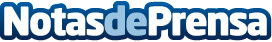 Daft Punk actuarán en la 56º entrega de los premios Grammy, el domingo 26 de EneroDatos de contacto:Sony MusicNota de prensa publicada en: https://www.notasdeprensa.es/daft-punk-actuaran-en-la-56-entrega-de-los_1 Categorias: Música Premios http://www.notasdeprensa.es